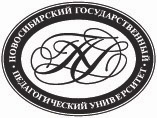 МИНИСТЕРСТВО ПРОСВЕЩЕНИЯ РОССИЙСКОЙ ФЕДЕРАЦИИФедеральное государственное бюджетное образовательное учреждение высшего образования «Новосибирский государственный педагогический университет» (ФГБОУ ВО «НГПУ»)ИНФОРМАЦИОННОЕ ПИСЬМОXI Всероссийский социокультурный проект «Неделя межнационального согласия и  взаимодействия» (с международным участием)» (офлайн-формат с онлайн-трансляцией)Научно-практическая конференция по теме: «Актуальные проблемы воспитания культуры межнационального общения в современном образовательном пространстве» (офлайн-формат с онлайн-трансляцией)26-27 апреля 2022Модераторы научно-педагогического блока: Егорычев Александр Михайлович – доктор философских наук, профессор кафедры социальной педагогики и организации работы с молодёжью, ФГБОУ ВО «Российский государственный социальный университет» (г. Москва);Агавелян  Рубен Оганесович – доктор психологических наук, профессор, директор Института детства ФГБОУ ВО «Новосибирский государственный педагогический университет» (г. Новосибирск);Касенова Надежда  Николаевна – кандидат педагогических наук, доцент кафедры педагогики и методики начального образования, Институт детства, ФГБОУ ВО «Новосибирский государственный педагогический университет» (г. Новосибирск).Уважаемые коллеги!ФГБОУ ВО «Новосибирский государственный педагогический университет» приглашает вас принять участие научно-практической конференции «Актуальные проблемы воспитания культуры межнационального общения в современном образовательном пространстве» (офлайн-формат с онлайн-трансляцией). Цель конференции – презентация результатов научно–исследовательской работы ученых,  молодых исследователей и педагогов, создание условий для объединения активной научной молодежи РФ, обмен опытом по проблеме межнациональных отношений и воспитания культуры межнационального общения в молодежной  и профессиональной  среде. К участию в Конференции приглашаются ученые, педагоги-практики, аспиранты, магистранты,  студенты колледжей и  высших учебных заведений.В Конференции предусматривается очное и заочное участие.Основные направления работы конференции:Государственная национальная политика в РФ: направления и приоритеты.Формирование толерантности и профилактика ксенофобии в системе образования.Этноматематика народов России как элемент культуры межнационального взаимодействия.Роль фольклора народов России в формировании культуры межнационального общения.   Психолого-педагогическое сопровождение детей-инофонов, билингвов и мигрантов в организациях, осуществляющих образовательную деятельность.Связь этнокультурного образования с развитием общегражданской (российской) идентичности. По итогам работы будет издан сборник материалов Конференции, включающий статьи её участников, который будет размещен в eLibrary.В рамках конференции планируется проведение пленарных и секционных выступлений с обязательной онлайн-трансляцией через сайт НГПУ.  О порядке и режиме проведения выступлений участники конференции будут извещены дополнительно на сайте НГПУ (https://nspu.ru/events/detail.php?ID=7345)  и электронными письмами.Информация для студентов, магистрантов и аспирантовМодераторы блока обучающихся:Омельченко Дарья  Алексеевна – кандидат социологических наук, доцент кафедры социальной и молодежной политики, Институт гуманитарных наук ФГБОУ ВО «Алтайский государственный университет» (г. Барнаул). Дворецкий Михаил Иванович – кандидат педагогических наук, доцент кафедры педагогики и методики начального образования, Институт детства, ФГБОУ ВО «Новосибирский государственный педагогический университет» (г. Новосибирск);Орлова Рената Амировна – доцент кафедры педагогики и методики начального образования, Институт детства, ФГБОУ ВО «Новосибирский государственный педагогический университет» (г. Новосибирск) Казакова Елена Владимировна – доцент кафедры педагогики и методики начального образования, Институт детства, ФГБОУ ВО «Новосибирский государственный педагогический университет» (г. Новосибирск)В выступлениях оценивается актуальность проблемы, заявленной в теме, соответствие целей и задач основным идеям работы. По итогам Конференции будут определены победители в 4-х номинациях. В каждой номинации – 1, 2, 3 места. Выступающим-победителям вручат дипломы. Номинации:Мастер слова - оценивается искусство публичного выступления: подбор информации, композиция доклада, логичность, использование наглядного материала, речь докладчика, голос, контакт с аудиторией.Самый эрудированный докладчик - оценивается умение отвечать на вопросы аудитории: содержательные и лаконичные ответы на вопросы слушателей по теме доклада; умение свободно ориентироваться как в представленной области, так и в смежных с темой доклада областях.Высокая практическая значимость - оценивается раскрытие практического значения (применения) исследовательской работы, описание применения полученных результатов. Желательно сделать акцент на той пользе, которую принесёт Ваша работа образовательному учреждению (школа, детский сад и др.).Лучший исследователь (теоретическая база) - оценивается анализ положений, идей, концепций, теорий, на которые опирается исследование. Для оценки студенческих работ определена комиссия:Омельченко Дарья  Алексеевна – к.соц.н., доцент кафедры социальной и молодежной политики, Институт гуманитарных наук, ФГБОУ ВО «Алтайский государственный университет» (г. Барнаул).Дворецкий Михаил Иванович – к.п.н., доцент кафедры ПиМНО ИД;Касенова Надежда Николаевна – к.п.н., доцент кафедры ПиМНО ИД;Орлова Рената Амировна  – доцент кафедры ПиМНО ИД. По итогам Конференции издается сборник материалов.  Для публикации необходимо подать в отведенные сроки заявку и материалы в оргкомитет. Материалы статей проверяются на оригинальность: 50% оригинального текста. Оргкомитет оставляет за собой право отклонить материалы, не соответствующие уровню Конференции и требованиям, указанным в настоящем Положении. По окончании работы Конференции участникам выдаются благодарственные письма, а слушателям – сертификаты участников. Студентам, магистрантам и аспирантам выдаются дипломы и призы при условии их победы в номинациях. Порядок и правила работы конференцииНаучно-практическая конференция пройдет в офлайн-формате с онлайн-трансляцией 26 - 27 апреля 2022 г. в г. Новосибирске по адресу: ул. Вилюйская, 28, ФГБОУ ВО «Новосибирский государственный педагогический университет», 1 учебный корпус, 4 блок, Институт детства.Регистрация участников с 9.30 (время новосибирское).Начало работы конференции в 10.00.Регламент выступлений: 5 – 7 минут.Для участия в Конференции необходимо:1) отправить заявку до 15 апреля 2022 г. на   электронный адрес  mn-conference@yandex.ru. 2) обязательно зарегистрироваться  на сайте НГПУ (https://nspu.ru/events/detail.php?ID=7345), раздел XI Всероссийский социокультурный проект «Неделя межнационального согласия и  взаимодействия» (с международным участием)». ;Заявка3) до 25 апреля 2022 г. включительно следует  прислать статью на электронный адрес mn-conference@yandex.ru в формате Microsoft Word.Название файла с заявкой: "Фамилия и инициалы автора. Статья.doc" (например "Иванов В.Ю. Статья.doc").Требования к оформлению статьиРасширение имени текстового файла: .doc; .docx.Формат страницы: А4 (210x297 мм). Объем статьи: 3 – 5 страниц печатного текста.Поля: 2 см. – со всех сторон. Шрифт: тип – Times New Roman.Абзац: первая (красная) строка – отступ 1,25; междустрочный интервал – множитель 1,2; выравнивание – по ширине страницы; выставить автоматическую расстановку переносов.Образец оформления статьиУДК 316.62Кергилова Наталья Викторовнакандидат педагогических наук, доцент кафедры педагогики, психологии и социальной работы, Горно-Алтайский государственный университет 649000, Россия, г. Горно-Алтайск, ул. Ленкина, 1 е-mail: kergilova@mail.ruДиалог культур и толерантность общенияKergilova NataliaGorno-Altaisk State University,649000, Russia, Lenkina Street, 1, Gorno-AltaiskDialogue of cultures and tolerance of communicationАннотация. (на русском языке). 5-7 строкAbstract. (на английском языке).Ключевые слова: (на русском языке). 5-10 слов, понятийKeywords: (на английском языке).< Текст Текст Текст Текст Текст Текст Текст статьи > «Цитата» [5, с. 16].Таблицы и рисунки встраиваются в текст статьи. При этом таблицы должны иметь заголовок, размещенный над табличным полем, а рисунки – подстраничные подписи. При использовании в статье нескольких таблиц или рисунков их нумерация обязательна.Список используемой литературы (11 кегль) в конце текста статьи в соответствии с ГОСТ 7.1-2003, по следующему образцу: Рубинштейн, С.Л. Основы общей психологии / С.Л. Рубинштейн. – СПб.: Питер, 2011. – 433 с.Кулюткин, Ю.Н. Мотивация познавательной деятельности /Ю.Н. Кулюткин, Г.С. Сухобская. - М.: АПКРО, 2012. – 212 с.Борисова, Л.А. Детское движение в современном обществе: концепция развития и воспитательные возможности // Народная школа.-2012.- №6.- С. 15-18.Кергилова, Н. В. Этнопедагогика и этнопсихология [Электронный ресурс]: учебное пособие/ Н. В. Кергилова, Г. Ю. Лизунова; Горно-Алтайский гос. ун-т. - Горно-Алтайск: Горно-Алтайский гос. ун-т, 2014. - 298 с. - Доступна эл. версия в МЭБ.- Режим доступа:https://icdlib.nspu.ru/catalog/details/icdlib/855045/.Авторская редакционная правка обязательна.Оргкомитет вправе отклонять заявки и статьи к публикации при несоответствии их требованиям оформления и тематике конференции.Приглашаем Вас стать участником конференции!Ф.И.О. автора (полностью)Ф.И.О. соавтора (полностью)Ф.И.О. научного руководителя, ученая степень, ученое званиеУченая степень, ученое званиеДолжностьДля обучающихся (курс, полное название направления, профиля, полное наименование факультета/института)Название статьиНаправление работы конференцииОрганизация/вуз (полностью)Форма участия:- очная (выступление на конференции)- заочная (только публикация без выступления)Почтовый адрес (с индексом)Контактный тел.Эл. почта